Supplemental Digital Content 1. Robert Davies opens the IAACI London 1982 Congress.  From left to right:   Jack Pepys, Geoffrey Finsburg, MP, Alain de Weck, Robert Davies.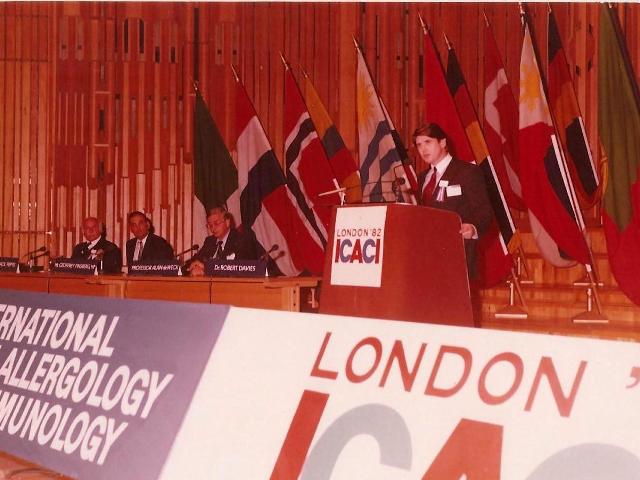 